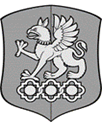 МИНИСТЕРСТВО НАУКИ И ВЫСШЕГО ОБРАЗОВАНИЯ РОССИЙСКОЙ ФЕДЕРАЦИИ
Федеральное государственное бюджетное образовательное учреждение высшего образования«Уральский государственный экономический университет»(УрГЭУ)Отзыв руководителяна дипломный проект на тему:_____________________________________________________________________________ФИО обучающегося: Иванов Сергей ВикторовичВыпускающая кафедра: КолледжСпециальность  09.02.07 Информационные системы и программирование Руководитель: Иванов Иван Иванович, преподавательХарактеристика дипломного проекта Уровень сформированности компетенцийХарактеристика обучающегося в период подготовкиЗа время работы Иванов С.В. проявил себя как грамотный, добросовестный, ответственный специалист, вдумчивый, самостоятельный исследователь. Индивидуальное задание выполнял в установленные сроки. Замечания, высказанные в ходе индивидуальных консультаций и подготовки ДП, учтены и исправлены. Особое мнение Автор достаточно убедительно излагает свою позицию по поставленным вопросам, при этом научная дискуссия ведется корректно, проявляется уважительное отношение к имеющимся спорным точкам зрения в научной литературе и исследованиях по экономике.   Большинство положений работы не вызывает никаких возражений.Вывод:Представленный ДП Иванова С.В. соответствует всем нормативным документам УрГЭУ, регулирующим государственную итоговую аттестацию. Структура работы логически выдержана и отражает последовательное рассмотрение теоретических и практических вопросов, связанных с темой исследования. Результаты исследования могут быть использованы для дальнейшего исследования проблемы (тема ДП).ДП Иванова С.В. рекомендован к защите. Иванов Иван Иванович, преподавательОтправлено через сервис «Личный кабинет обучающегося» (https://portfolio.usue.ru) Дата  05.06.2022С отзывом ознакомлен через сервис «Личный кабинет обучающегося» (https://portfolio.usue.ru) ФИО обучающегося: Иванов Сергей Викторовичдата  05.06.2022Критерии оценкиИндикаторОценкаАктуальность  выбранной темы, обоснованность  значимости проблемы  для объекта исследованияВ работе четко обоснована актуальность темы с точки зрения значимости проблемы исследования. Формулировки точные и аргументированные.отличноАктуальность  выбранной темы, обоснованность  значимости проблемы  для объекта исследованияВ работе недостаточно полно обоснована актуальность темы ВКР и значимость проблемы исследования. Допускаются отдельные недочеты в формулировках.хорошоАктуальность  выбранной темы, обоснованность  значимости проблемы  для объекта исследованияАктуальность темы обоснована не точно. Значимость проблемы исследования сформулирована фрагментарно.удовлетворительноАктуальность  выбранной темы, обоснованность  значимости проблемы  для объекта исследованияВ работе не обоснована актуальность проблемы.неудовлетворительноСодержательность и глубина проведенного теоретического исследования поставленной проблемыВ работе обоснована теоретическая значимость исследования, отражена его связь с задачами профессиональной деятельности. Работа содержит рекомендации по использованию результатов проведенного исследования на практике.отличноСодержательность и глубина проведенного теоретического исследования поставленной проблемыВ работе не четко обоснована теоретическая значимость исследования, отражена связь исследования с задачами профессиональной деятельности.Работа содержит элементы рекомендаций по использованию результатов проведенного исследования на практике.хорошоСодержательность и глубина проведенного теоретического исследования поставленной проблемыВ работе не обоснована теоретическая значимость исследования, связь исследования с задачами профессиональной деятельности не четко определена.удовлетворительноСодержательность и глубина проведенного теоретического исследования поставленной проблемыНе отражаются вопросы практического применения и внедрения результатов исследования в практику; неумение анализировать научные источники, делать необходимые выводы.неудовлетворительноЧеткость формулировок цели и задач исследования, методическая грамотностьЦель и задачи исследования грамотно сформулированы, структура работы им полностью соответствует.  Правильно выбраны и применены необходимые методы исследования.отличноЧеткость формулировок цели и задач исследования, методическая грамотностьЦель и задачи грамотно сформулированы, структура работы в основном им соответствует. Имеются не значительные ошибки в выборе и/или применении методов исследования.хорошоЧеткость формулировок цели и задач исследования, методическая грамотностьЦель и задачи сформулированы недостаточно четко, слабо связаны со структурой работы. Имеются грубые ошибки в выборе и/или применении методов исследования.удовлетворительноЧеткость формулировок цели и задач исследования, методическая грамотностьАппарат исследования не продуман или отсутствует его описание; не сформулированы цель и задачи.неудовлетворительноУровень и качество разработки, создания и администрирования базы данных Четко сформулирована в выполненной работе постановка задачи. Изучена предметная область автоматизации. Обеспечена непротиворечивость информации. Структура данных имеет законченный вид. На основании структуры БД построена инфологическая модель. Выделены сущности каждой таблицы. Формализовано описание механизмов учета объектов. Имеется интуитивно понятный интерфейс клиентской и серверной части, обладающий основными параметрами администрирования. При разработке использованы ASP, InterBase(Firebird), MS SQL Server, MySQL, не используя готовую систему управления базами данных и неструктурированных файлов. Реализовано использование хранимых процедур (ХП), триггеров, поиск и фильтрация по всем данным, вводимым к предметной области автоматизации, и её структурным подразделениям. Учтены различные права доступа. Обеспечена проверка вводимых данных на корректный ввод и обработка исключительный ситуаций; создание отчетов по стандартным формам и возможность создания отчета произвольной формы. Нет переизбытка информации на формах. отличноУровень и качество разработки, создания и администрирования базы данных Четко сформулирована в выполненной работе постановка задачи. Изучена предметная область автоматизации. Обеспечена непротиворечивость информации. Структура данных имеет законченный вид. На основании структуры УБД построена инфологическая модель. Выделены сущности каждой таблицы. Формализовано описание механизмов учета объектов. Частично реализован поиск и фильтрация по данным, вводимым к предметной области автоматизации. Допускается использование существующих СУБД с самостоятельно разработанным интерфейсом для разрабатываемой предметной области. Учтено администрирование как минимум 3 пользователей. Обеспечена проверка вводимых данных на корректный ввод и обработка исключительный ситуаций. Предусмотрено создание отчетов по стандартным формам. Отсутствует переизбыток информации на формах. хорошоУровень и качество разработки, создания и администрирования базы данных Четко сформулирована в выполненной работе постановка задачи. Изучена предметная область автоматизации. Обеспечена непротиворечивость информации. Структура данных имеет законченный вид. БД содержит как минимум 10 таблиц. На основании структуры УБД построена инфологическая модель. Выделены сущности каждой таблицы. Формализовано описание механизмов учета объектов. Реализован поиск основных данных вводимых в предметной области. Учтено администрирование как минимум 3 пользователей. Обеспечена проверка вводимых данных на корректный ввод. Предусмотрено создание отчетов по стандартным формам. Нет переизбытка информации на формах. удовлетворительноУровень и качество разработки, создания и администрирования базы данных Полное несоответствие выполненной работы техническому заданию. Незнание основ технологий, использованных при создании квалификационной работы. Серьезные затруднения в ответах на вопросы комиссии по выполненной работе. неудовлетворительноУровень  и качества разработки и создания анимационных и программных компонентовРабота должна содержать анимацию, созданную в соответствии с техническим заданием, и пояснительную записку, соответствующую всем требованиям, предъявляемым к оформлению квалификационной работы. Выпускник должен знать и понимать значение всех элементов, использованных в его работе (использование символов собственных и общих библиотек, работа с символами и компонентами). Уметь оперировать элементами по требованию комиссии (добавлять и изменять элементы в файле разработки, изменять атрибуты существующих, публиковать отредактированный файл), а также разработать собственный сценарий и навигатор анимации с целью наилучшего преподнесения рассматриваемого материала. Анимация должна быть отлажена, проверена ее работоспособность на компьютерах колледжа для успешного использования ее в учебном процессе. Анимация должна являться интерактивной средой, позволяющей пользователю управлять процессом использования анимационного приложения. Анимация должна соответствовать современным стандартам и поддерживать различные платформы.  отличноУровень  и качества разработки и создания анимационных и программных компонентовРабота должна содержать анимацию, созданную в соответствии с техническим заданием, и пояснительную записку, соответствующую всем требованиям, предъявляемым к оформлению квалификационной работы. Выпускник должен знать и понимать значение всех элементов, использованных в его работе (использование символов собственных и общих библиотек, работа с символами и компонентами). Должен уметь оперировать элементами по требованию комиссии (добавлять и изменять элементы в файле разработки, заменять атрибуты существующих, публиковать отредактированный файл), а также разрабатывать собственный сценарий и навигатор анимации с целью наилучшего преподнесения рассматриваемого материала. Анимация должна быть отлажена, проверена ее работоспособность на компьютерах колледжа для успешного использования ее в учебном процессе. Допускаются небольшие недочеты. хорошоУровень  и качества разработки и создания анимационных и программных компонентовРабота должна содержать анимацию, созданную с небольшими отступлениями от технического задания, и пояснительную записку. Студент должен знать и понимать значение всех элементов, использованных в его работе, уметь оперировать ими по требованию комиссии (добавлять и изменять элементы в файле разработки, публиковать отредактированный файл), а также разработать собственный сценарий и навигатор анимации с целью наилучшего преподнесения рассматриваемого материала. Анимация должна быть отлажена, проверена ее работоспособность на компьютерах техникума для успешного использования ее в учебном процессе. Допускаются небольшие недочеты. удовлетворительноУровень  и качества разработки и создания анимационных и программных компонентовПолное несоответствие выполненной работы техническому заданию. Незнание основ технологий, использованных при создании квалификационной работы. Серьезные затруднения в ответах на вопросы комиссии по выполненной работе.неудовлетворительноУровень  и качества разработки, создания и настройки программных модулей в комплексе бухгалтерских программ «1С Предприятие»Работа должна включать конфигурацию для «1С Предприятия», созданную в соответствии с техническим заданием, и пояснительную записку, соответствующую всем требованиям, предъявляемым к оформлению квалификационной работе. Конфигурация работы должна строиться на базе одной из стандартных, конфигураций. Конфигурация должна включать работу: - со справочником, оформлением и проведением документов, созданием и формированием отчетов, соответствующих требованиям заказчика и бухгалтерского учета, работу с бухгалтерскими счетами и проводками. Студент должен знать и понимать значение всех элементов, использованных в его работе (использование конфигуратора, работа с элементами встроенного языка программирования 1С), и уметь оперировать ими по требованию комиссии (добавлять и создавать элементы, изменять существующие атрибуты), а также обосновывать экономическую целесообразность использования данной конфигурации. Конфигурация должна быть полностью отлажена и проверена на работоспособность (желательно размещена на предприятии). отличноУровень  и качества разработки, создания и настройки программных модулей в комплексе бухгалтерских программ «1С Предприятие»Работа должна включать в себя конфигурацию для «1С Предприятия», созданную в соответствии с техническим заданием, и пояснительную записку, соответствующую всем требованиям, предъявляемым к оформлению квалификационной работы. Конфигурация работы должна строиться на базе одной из стандартных конфигураций. Конфигурация должна включать работу: со справочником, оформлением и проведением документов, созданием и формированием отчетов, соответствующих требованиям заказчика. Студент должен знать и понимать значение элементов, использованных в его работе (использование конфигуратора), и уметь оперировать ими по требованию комиссии (добавлять и создавать элементы, изменять атрибуты существующих), а также обосновывать экономическую целесообразность использования данной конфигурации. Конфигурация должна быть отлажена и проверена на работоспособность (желательно размещена на предприятии). Допускаются небольшие программные и структурные недочеты в работе и отладке. хорошоУровень  и качества разработки, создания и настройки программных модулей в комплексе бухгалтерских программ «1С Предприятие»Работа должна включать в себя конфигурацию для «1С Предприятия», в общих чертах соответствующую техническому заданию, и пояснительную записку, удовлетворяющую требованиям, предъявляемым к оформлению дипломного проекта. Конфигурация работы должна строиться на базе одной из стандартных конфигураций. Конфигурация должна включать работу: - со справочником, оформлением документов, созданием и формированием отчетов, соответствующих требованиям заказчика. Студент должен, в общих чертах, знать и понимать значение элементов, использованных в его работе (использование конфигуратора), и уметь оперировать, а также обосновывать целесообразность использования данной конфигурации. Конфигурация должна быть проверена на работоспособность. Допускаются небольшие программные и структурные недочеты в работе и отладке. удовлетворительноУровень  и качества разработки, создания и настройки программных модулей в комплексе бухгалтерских программ «1С Предприятие»Полное несоответствие выполненной работы техническому заданию. Незнание основ технологий, использованных при создании квалификационной работы. Серьезные затруднения в ответах на вопросы комиссии по выполненной работе. неудовлетворительноУровень и качества разработки тестовой программы:Работа должна содержать тест, созданный в соответствии с техническим заданием, и пояснительную записку, соответствующую всем требованиям, предъявляемым к оформлению работы. Выпускник должен знать и понимать значение всех объектов и компонентов, использованных в его работе, уметь оперировать ими по требованию комиссии (добавлять и изменять элементы в исходном коде). Тестовая программа должна сохранять данные тестируемого, предоставлять преподавателю выбор вопросов, на которые должен ответить тестируемый, сохранять и анализировать ответы тестируемого, ограничивать свободу перемещения тестируемого по вопросам. Необходимо наличие таймера для ограничения длительности выполнения теста, справочной информации и подсказок для понимания технологий выполнения теста. Тестовая программа должна быть сетевой для возможности тестирования группы. Тест должен быть проверен и отлажен на компьютерах.Результаты тестовой программы сохранялись на любом носителе информации (в т.ч. локальной сети) для последующей распечатки при этом гарантировалась защита он несанкционированного чтения и модифицирования. отличноУровень и качества разработки тестовой программы:Работа должна содержать тест, созданный в соответствии с техническим заданием, и пояснительную записку, соответствующую всем требованиям, предъявляемым к оформлению  работы. Выпускник должен знать и понимать значение всех объектов и компонентов, использованных в его работе, уметь оперировать ими по требованию комиссии (добавлять и изменять элементы в исходном коде). Тестовая программа должна сохранять данные тестируемого, предоставлять преподавателю выбор вопросов, на которые должен ответить тестируемый, сохранять и анализировать ответы тестируемого, ограничивать свободу перемещения, тестируемого по вопросам. Необходимо наличие таймера для ограничения длительности выполнения теста, справочной информации и подсказок для понимания технологий выполнения теста. Тестовая программа должна быть сетевой для возможности тестирования группы. Тест должен быть проверен и отлажен на компьютерах хорошоУровень и качества разработки тестовой программы:Работа должна содержать тест, созданный в соответствии с техническим заданием, и пояснительную записку, соответствующую всем требованиям, предъявляемым к оформлению квалификационная работы. Выпускник должен знать и понимать значение основных объектов и компонентов, использованных в его работе, уметь оперировать ими по требованию комиссии (добавлять и изменять элементы в исходном коде). Тестовая программа выполнена без режима тестирования группой (автономное тестирование). Результат тестирования выведен на экран компьютера, без возможности сохранения и обработки. удовлетворительноУровень и качества разработки тестовой программы:Полное несоответствие выполненной работы техническому заданию. Незнание основ технологий, использованных при создании квалификационной работы. Серьезные затруднения в ответах на вопросы комиссии по выполненной работе. Неудовлетворительно Наличие обоснованных предложений по совершенствованию деятельности организации, изложение своего видения перспектив дальнейшего исследования проблемыВ работе содержатся самостоятельно сформулированные предложения по совершенствованию деятельности в организации, имеются обоснования, намечены пути дальнейшего исследования темы. (Возможно наличие акта внедрения)отличноНаличие обоснованных предложений по совершенствованию деятельности организации, изложение своего видения перспектив дальнейшего исследования проблемыВ работе сформулированы предложения по совершенствованию деятельности организации, однако обоснования выполнены недостаточно корректно. Видение перспектив дальнейших исследований не структурированное.хорошоНаличие обоснованных предложений по совершенствованию деятельности организации, изложение своего видения перспектив дальнейшего исследования проблемыРекомендации по совершенствованию деятельности организации носят формальный характер. Видение перспектив дальнейших исследований отсутствует.удовлетворительноНаличие обоснованных предложений по совершенствованию деятельности организации, изложение своего видения перспектив дальнейшего исследования проблемыРабота не носит самостоятельного исследовательского характера; не содержит анализа и практического разбора деятельности объекта исследования; не имеет выводов и рекомендаций.неудовлетворительноУровень языковой и стилистической грамотностиВысокий уровень языковой и стилистической грамотности. В работе отсутствуют речевые и орфографические ошибки. Автор свободно владеет деловым стилем речи.отличноУровень языковой и стилистической грамотностиВ работе допущены некоторые стилистические и речевые погрешности, при этом автор хорошо владеет деловым стилем речи.хорошоУровень языковой и стилистической грамотностиНедостаточное владение деловым стилем речи. В работе имеются различного рода ошибки; опечатки исправлены не полностью.удовлетворительноКачество оформления работы  Работа оформлена в соответствии со всеми требованиями, предъявляемыми к ВКР.неудовлетворительноКачество оформления работы  Имеются не значительные недочеты в оформлении.отличноКачество оформления работы  Много недочетов в оформлении.хорошоКачество оформления работы  Работа имеет вид компиляции из немногочисленных источников без оформления ссылок на них или полностью заимствована.удовлетворительноКачество оформления работы  Оформление работы не соответствует требованиям, предъявляемым к ВКР, поверхностное знакомство со специальной литературой; минимальный библиографический список. неудовлетворительнонеудовлетворительноУровень сформированности компетенций (ФГОС)Индикаторыотметить VУровень сформированности общих  компетенцийВысокий уровеньУровень сформированности общих  компетенцийСредний уровеньУровень сформированности общих  компетенцийНизкий уровень Уровень сформированности общих  компетенцийНе сформированУровень сформированности профессиональныхкомпетенцийВысокий уровеньУровень сформированности профессиональныхкомпетенцийСредний уровеньУровень сформированности профессиональныхкомпетенцийНизкий уровень Уровень сформированности профессиональныхкомпетенцийНе сформирован